Obec  Kuřimské  Jestřabí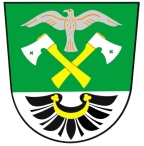 594 55 Dolní LoučkyV Kuřimském Jestřabí 27.12.2017Věc: 	Volba prezidenta České republiky, konaná ve dnech 12. a 13. ledna 2018, případné II.kolo ve dnech 26. a 27. ledna 2018 	Oznamuji, že volba prezidenta České republiky,se koná ve dnech 12. a 13. ledna 2018 (pátek-sobota), případné II.kolo ve dnech 26. a 27. ledna 2018 (pátek-sobota).	Pro obec Kuřimské Jestřabí a Blahoňov je stanoven jeden volební okrsek. Volební místnost se bude nacházet v zasedací místnosti Obecního úřadu, Kuřimské Jestřabí čp. 50.	Volební místnost bude otevřena pro oba termíny a to v pátek od 14. do 22.hod. a v sobotu od 8. do 14. hod.									      Petr Tomek 								starosta obce Kuřimské Jestřabí